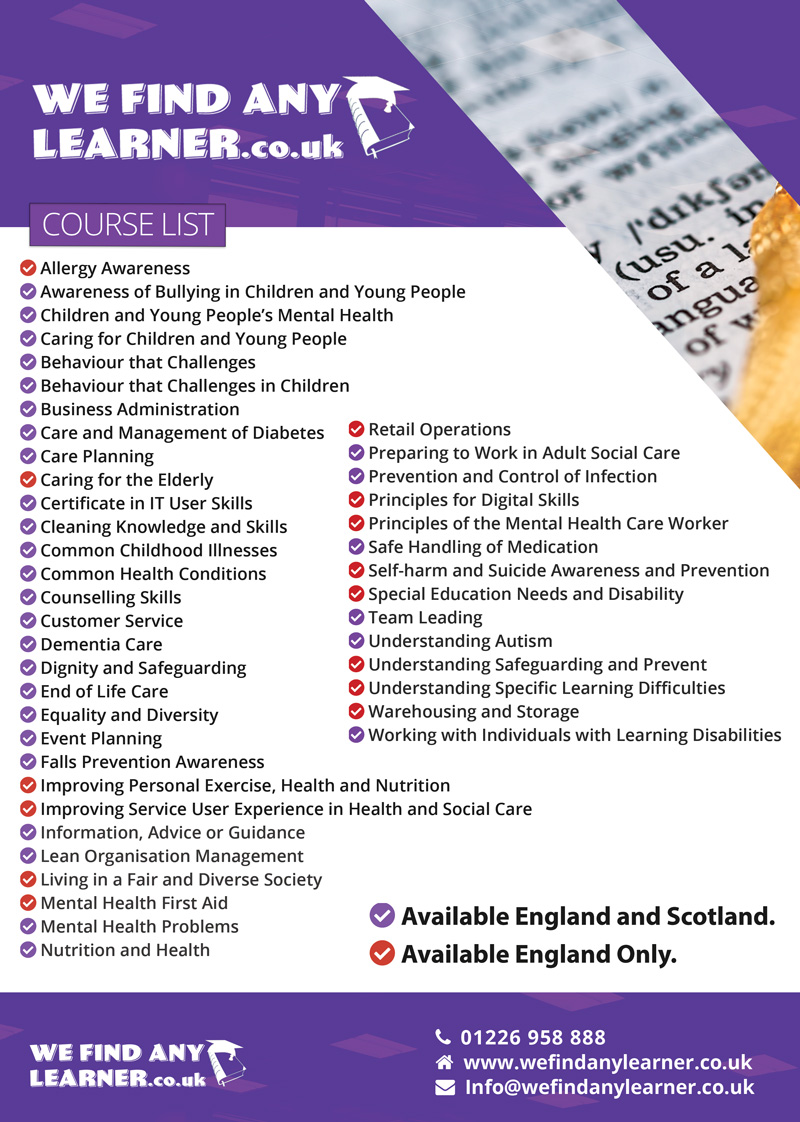 Booking FormBooking FormBooking FormBooking FormCompany NameVenue Address line 1Venue Address line 2Venue Address line 3TownCountyPostcodeContact NameSecondary ContactTelephoneEmailLearner InformationLearner InformationLearner InformationLearner InformationNameCourseHome PostcodeDoes the learner earn less than £1,448 per month? Yes or No NameCourseHome PostcodeDoes the learner earn less than £1,448 per month? Yes or No NameCourseHome PostcodeDoes the learner earn less than £1,448 per month? Yes or No Please email return to info@wefindanylearner.co.ukPlease email return to info@wefindanylearner.co.ukPlease email return to info@wefindanylearner.co.ukPlease email return to info@wefindanylearner.co.ukFor enquiries call 01226 958 888 or email info@wefindanylearner.co.uk Post: We Find Any Learner Ltd, STEP Business Centre, Wortley Road, Deepcar, Sheffield, S36 2UHFor enquiries call 01226 958 888 or email info@wefindanylearner.co.uk Post: We Find Any Learner Ltd, STEP Business Centre, Wortley Road, Deepcar, Sheffield, S36 2UHFor enquiries call 01226 958 888 or email info@wefindanylearner.co.uk Post: We Find Any Learner Ltd, STEP Business Centre, Wortley Road, Deepcar, Sheffield, S36 2UHFor enquiries call 01226 958 888 or email info@wefindanylearner.co.uk Post: We Find Any Learner Ltd, STEP Business Centre, Wortley Road, Deepcar, Sheffield, S36 2UHFor enquiries call 01226 958 888 or email info@wefindanylearner.co.uk Post: We Find Any Learner Ltd, STEP Business Centre, Wortley Road, Deepcar, Sheffield, S36 2UHFor enquiries call 01226 958 888 or email info@wefindanylearner.co.uk Post: We Find Any Learner Ltd, STEP Business Centre, Wortley Road, Deepcar, Sheffield, S36 2UHFor enquiries call 01226 958 888 or email info@wefindanylearner.co.uk Post: We Find Any Learner Ltd, STEP Business Centre, Wortley Road, Deepcar, Sheffield, S36 2UHFor enquiries call 01226 958 888 or email info@wefindanylearner.co.uk Post: We Find Any Learner Ltd, STEP Business Centre, Wortley Road, Deepcar, Sheffield, S36 2UHFor enquiries call 01226 958 888 or email info@wefindanylearner.co.uk Post: We Find Any Learner Ltd, STEP Business Centre, Wortley Road, Deepcar, Sheffield, S36 2UHFor enquiries call 01226 958 888 or email info@wefindanylearner.co.uk Post: We Find Any Learner Ltd, STEP Business Centre, Wortley Road, Deepcar, Sheffield, S36 2UHFor enquiries call 01226 958 888 or email info@wefindanylearner.co.uk Post: We Find Any Learner Ltd, STEP Business Centre, Wortley Road, Deepcar, Sheffield, S36 2UHFor enquiries call 01226 958 888 or email info@wefindanylearner.co.uk Post: We Find Any Learner Ltd, STEP Business Centre, Wortley Road, Deepcar, Sheffield, S36 2UH